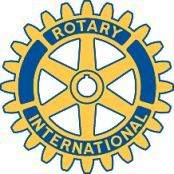 Rotary Club of Carleton Place and Mississippi Mills       Meeting of May 27, 2013Four of our regular members; Al, Gordon, Judith and Brian were not present at this week’s meeting.  However, we had special guests.  Roger and Anne Wilson from the Arnprior Club were in town and decided to sit in on our meeting.  They are both retirees and travel regularly around North America in their RV.The meeting was started by President Rob by asking Secretary Doug if he had any correspondence to present to the Club.  Firstly was a letter from the Lanark Therapeutic Riding publicizing their Strawberry Social to take place on Sunday, June 30th between 2 and 4 PM The Herb Garden.  Advance tickets are $10 available at Read’s Book Store in Carleton Place.  Secondly was a letter originally sent Rotarian Marion’s home by the Town of Mississippi Mills asking for financial assistance with their Canada Day Celebration.  The letter was forwarded to Rotarian Bernie to discern if the request met with our Club’s donation guidelines.Rob then asked Treasurer Mike to give the Club a report on the results from the Mushroom Compost sale.  He had made up a spreadsheet detailing our costs and net results.  After supporting the two High School groups which helped bag and deliver the compost, our net proceeds were slightly better than $5,000.00 with about $245.00 in accounts receivable.Doug asked Robert to speak about the upcoming event next meeting whereby we will be presenting Certificates of Appreciation to those people who volunteered to help with the sale.  Doug said that he had contacted seven people, including the two High School coaches requesting that they attend the meeting next week.  To date, he had received one confirmation of attendance and two said that they had other commitments.Rob then made mention of the upcoming road cleanup to take place on the morning of Saturday, June 1st.  Those doing the cleanup will meet at 8 AM for breakfast at the Thruway Restaurant and then head out to County Road 29 for the cleanup at about 9 AM.  We will be meeting at the Old Barn.  Marion said she would look after the pickup of the County’s materials on the day before.Robert then wanted to remind everyone that we should all try to make the meeting to take place in two weeks (June 10th) as Rotarian Judith would be making her initial presentation on the Strategic Plan recommendations made by the Club members.Rob then asked if there were any other matters to be brought before the Club by those in attendance.  Rotarian Bernie had two items.  The first was that he had been in contact with outgoing ADG David Batchelor in regard to the Club’s plans to support the ongoing District initiative in Guatemala.  Rob said that with the results of the Mushroom Compost Sale in the bank and our Club’s balance sheet being a lot stronger that the Club may examine supporting this initiative with new eyes.Bernie’s second item was that he had been informed by the waitress at the Thirsty Moose that the meeting room upstairs would not be available on Monday, July 15, due to another booking.  He then went on to suggest that the Club hold its’ annual End of Year barbecue meeting on that night, instead of earlier in July.  At the end of the meeting, a location for this event had not been decided upon, but the idea was accepted by those in attendance.Marion then advised the Club that the student from CPHS who was to take part in the Student Exchange this summer had backed out due to personal reasons related to financing her education next year.  Doug suggested the Club provide some financing to her in good stead, but was reminded that the Club’s Charter forbade personal support such as this.Rotarian Faye said that she wanted to find out more details about existing Interact Clubs that had been established and who to contact for additional ideas about making such a Club happen in Carleton Place.  It was suggested that she would need to get the local high school principals involved.  She was further advised that she should contact Bette Miller of the Cornwall Club to find out what she had done to make such a Club a success in Cornwall.